18.05.2020 r.  klasa 1szDzień dobry Uczniowie, dzień dobry Rodzice.Temat: Tajemniczy świat teatru- odkrywanie z dziećmi przestrzeni słowa w przedstawieniu wróżki. Doskonalenie liczenia w zakresie 30.Edukacja polonistyczna:Powiedz, czy lubisz chodzić do teatru?Teatr to takie zaczarowane miejsce, gdzie postacie z baśni ożywają, magia zaczyna działać.Obejrzyj filmik, z którego dowiesz się jak powstaje spektakl teatralny.https://www.youtube.com/watch?v=TkBHN9TYP-0Otwórz Podręcznik polonistyczno- społeczny na str. 56-57https://flipbooki.mac.pl/ew/oto-ja-klasa1-podr-hum-2/mobile/index.html#p=59Przeczytaj wypowiedź Szczepana w podręczniku na str. 56.Następnie posłuchajcie,a potem sam przeczytajcie baśń  pt. „Wróżki”.https://www.youtube.com/watch?v=x1ZyiK0wgrUPrzyjrzyj się historyjce obrazkowej i opowiedz baśń o wróżkach.Na podstawie tekstu spróbuj odpowiedzieć na pytania str.57Czas na ruch: https://www.youtube.com/watch?v=MKVe4Zs6KRk&feature=youtu.beOtwórz Ćwiczenia polonisyczno- społeczne . Wykonaj zad. 1, 2 Edukacja matematyczna: Otwórz Ćwiczenia matematyczne  str.47.   Przeczytaj uważnie wszystkie polecenia i rozwiąż zadania. Możesz pomóc sobie liczydłem.  Wykonaj zad.1, 2, 3, 4. Proszę o przesłanie zdjęcia  str.47                                             Serdecznie Was  pozdrawiam, p. Roma WojtuśReligia:Witam Was serdecznie!W czasie Ostatniej wieczerzy Pan Jezus umył Apostołom nogi. Dał nam przykład jak powinniśmy szanować ludzi, wszystkich tych, których kochamy i tych których spotykamy na swojej drodze.Pan Jezus dał nam przykazanie miłości:Przykazanie nowe daję wam, abyście się miłowali tak jak Ja was umiłowałem.Pomyśl, jak możesz okazać bliskim miłość, nawet tym których nie bardzo lubisz?                                                                           PozdrawiamJęzyk angielski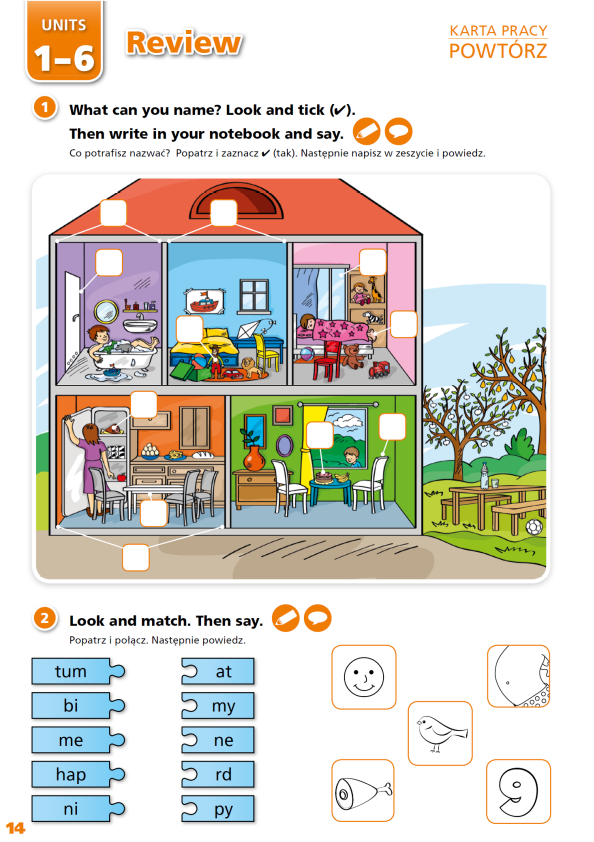 